BMEGEÁTOF01 „ÖNÁLLÓ FELADAT” FEladatkiírás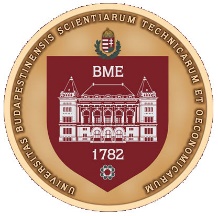 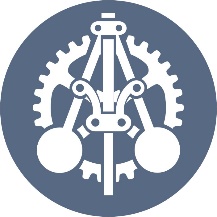 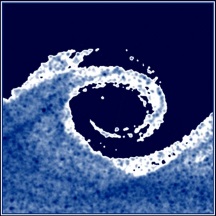 Budapesti Műszaki és Gazdaságtudományi EgyetemGépészmérnöki KarÁramlástan Tanszék„Ae” épület  www.ara.bme.huAZONOSÍTÁSNév:                        Családnév UtónévNév:                        Családnév UtónévNEPTUN kód: ABC123NEPTUN kód: ABC123AZONOSÍTÁSKépzéskód:pl. 2N-AGOSpecializáció kódja:Specializáció megnevezése: AZONOSÍTÁSSzak:pl. Gépészmérnöki alapszakpl. 2N-AGO-FTpl. FolyamattechnikaAZONOSÍTÁSAz Önálló feladatot kiadó tanszék:Áramlástan TanszékAz Önálló feladatot kiadó tanszék:Áramlástan TanszékFélév:            2023-2024-I.Félév:            2023-2024-I.AZONOSÍTÁSTémavezető:Témavezető Neve, beosztása (NEPTUNkód, e-mail, telefon)Témavezető Neve, beosztása (NEPTUNkód, e-mail, telefon)Témavezető Neve, beosztása (NEPTUNkód, e-mail, telefon)FELADATCímA feladat MAGYAR nyelvű címe (lehetőleg tömör, rövid, 1 vagy max 1,5 sor !)A feladat ANGOL nyelvű címe (lehetőleg tömör, rövid, 1 vagy max 1,5 sor !)FELADATRészletes feladatokA részletes feladatok legfeljebb 5-6 pontban felsorolva. Kötelező feladatelemek az 1. és az utolsóa kapcsolódó szakirodalomi források felmérése és elemzése
… feladatrész
… feladatrész
… feladatrész
… feladatrész
A tartalmi és formai követelményeknek megfelelő dokumentációban foglalja össze a félév során elvégzett munkát.A túloldalon folytatódik.FELADATHelyA feladat készítés helye:	 Vállalat neve, egyébként Áramlástan Tanszék, Gépészmérnöki Kar, Budapesti Műszaki és Gazdaságtudományi Egyetem	Vállalat címe, egyébként H-1111 Budapest, Bertalan Lajos u. 4-6. BME „Ae” épületKonzulens: ha van, akkor a külső vagy tanszéki belső konzulens neve, beosztása (e-mail címe, tel. száma), ha nincs, akkor egy „-„ jelet kell ide tenniHitelesítésFeladat kiadása:2023. szeptember 4.Beadási határidő:2023. december 8.HitelesítésÖsszeállította:Összeállította:Ellenőrizte és jóváhagyta:Ellenőrizte és jóváhagyta:Hitelesítés…………………………………………………témavezető…………………………………………………témavezetőPH.…………………………………………………tanszékvezető/tanszékvezető-h.PH.…………………………………………………tanszékvezető/tanszékvezető-h.HitelesítésAlulírott, a feladatkiírás átvételével egyúttal kijelentem, hogy a szabadon választható Önálló feladat tantárgy előkövetelménye(i)t –amennyiben van(nak) – maradéktalanul  teljesítettem. Ellenkező esetben tudomásul veszem, hogy a jelen feladatkiírás és a tárgy felvétele érvényét veszti. Budapest, 2023. szeptember 4.	………………………………………………………..			            hallgatóAlulírott, a feladatkiírás átvételével egyúttal kijelentem, hogy a szabadon választható Önálló feladat tantárgy előkövetelménye(i)t –amennyiben van(nak) – maradéktalanul  teljesítettem. Ellenkező esetben tudomásul veszem, hogy a jelen feladatkiírás és a tárgy felvétele érvényét veszti. Budapest, 2023. szeptember 4.	………………………………………………………..			            hallgatóAlulírott, a feladatkiírás átvételével egyúttal kijelentem, hogy a szabadon választható Önálló feladat tantárgy előkövetelménye(i)t –amennyiben van(nak) – maradéktalanul  teljesítettem. Ellenkező esetben tudomásul veszem, hogy a jelen feladatkiírás és a tárgy felvétele érvényét veszti. Budapest, 2023. szeptember 4.	………………………………………………………..			            hallgatóAlulírott, a feladatkiírás átvételével egyúttal kijelentem, hogy a szabadon választható Önálló feladat tantárgy előkövetelménye(i)t –amennyiben van(nak) – maradéktalanul  teljesítettem. Ellenkező esetben tudomásul veszem, hogy a jelen feladatkiírás és a tárgy felvétele érvényét veszti. Budapest, 2023. szeptember 4.	………………………………………………………..			            hallgatóFELADAT RÉSZLETEÉSE (folytatás)CímAz önálló feladat feladat max kétsoros címemásodik sorFELADAT RÉSZLETEÉSE (folytatás)Részletes feladatokfolytatás, vagy ha nincs szöveg, akkor ez a szöveg törlendő!Ezt a táblázat cellát ne törölje, akkor sem, ha üres!TÉMAVEZETŐI ÉRTÉKELÉSTÉMAVEZETŐTémavezetői elfogadási nyilatkozat:A beadott Jelentés a Budapesti Műszaki és Gazdaságtudományi Egyetem Áramlástan Tanszékáltal előírt valamennyi tartalmi és formai követelményeknek maradéktalanul eleget tesz.Témavezetői értékelés:A Jelentés minősítésére javasolt érdemjegy*:………………………………….……………....* Kérem, a felsoroltak közül válasszon:  jeles (5), jó (4), közepes (3), elégséges (2), elégtelen (1)Dátum: Budapest, 2023. december 8.Témavezető aláírása:…………………………………………………